Home Learning 30.3.22MathsCarry on with the 3d shape activities on Oak Academy from yesterdayLiteracy & SPaGRelative Pronouns/ClausesWatch Oak Academyhttps://classroom.thenational.academy/lessons/to-explore-relative-clauses-65k30c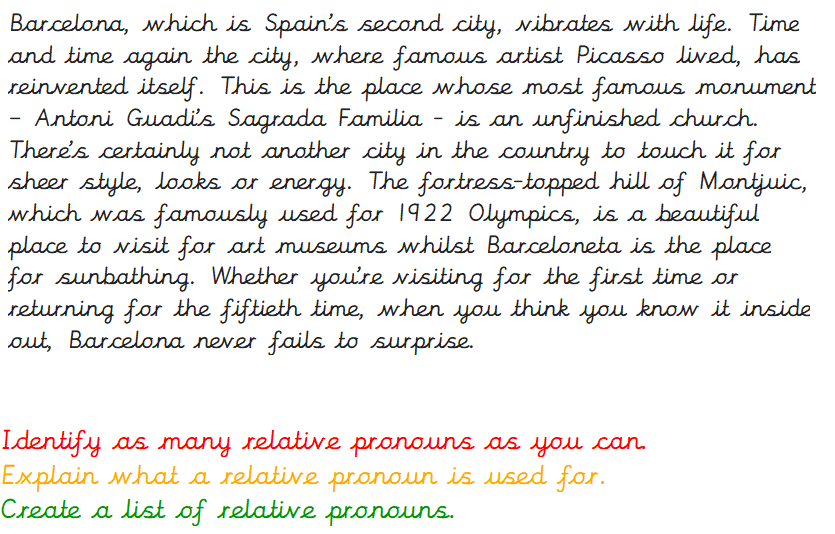 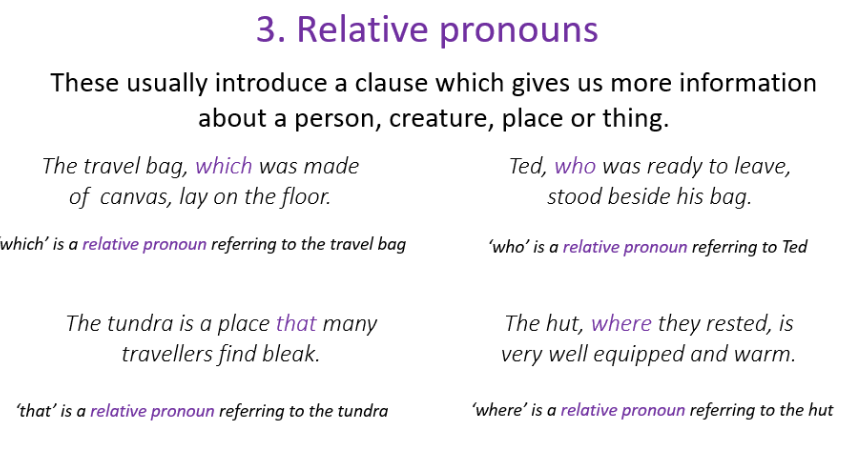 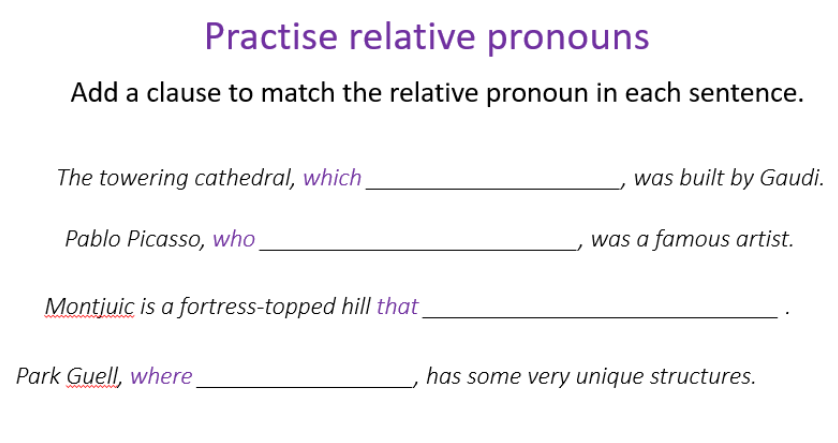 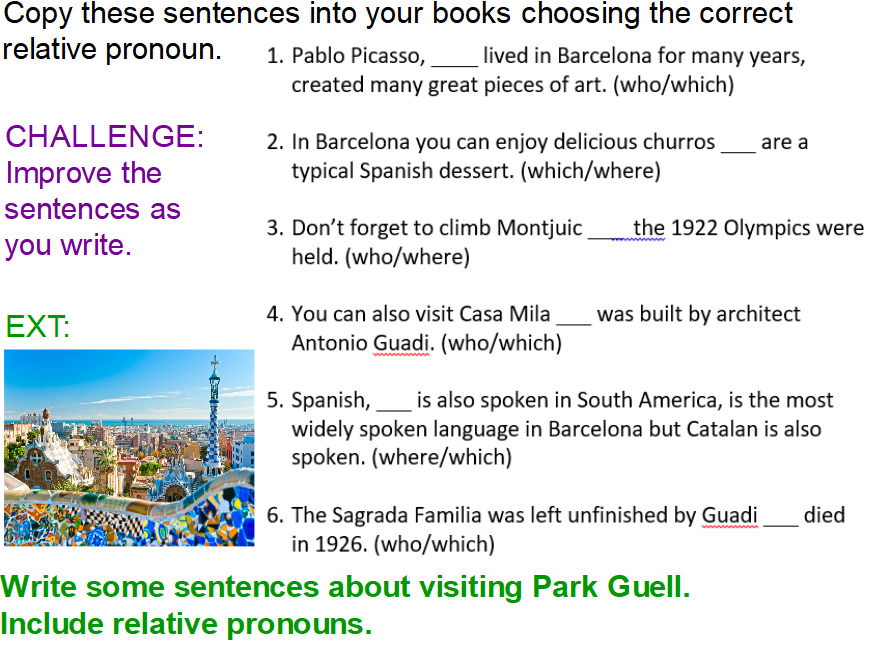 Guided ReadingICT ReadingGo on Reading PlusMaths FluencyPractice Times Tables on TTRS (all tables – Cristian is not secure on all his tables)PATHsThis is done in school by an outside provider so Cristian will not be able to participate. It might be useful for him to go on Oak Academy and watch some of the English Grammar activities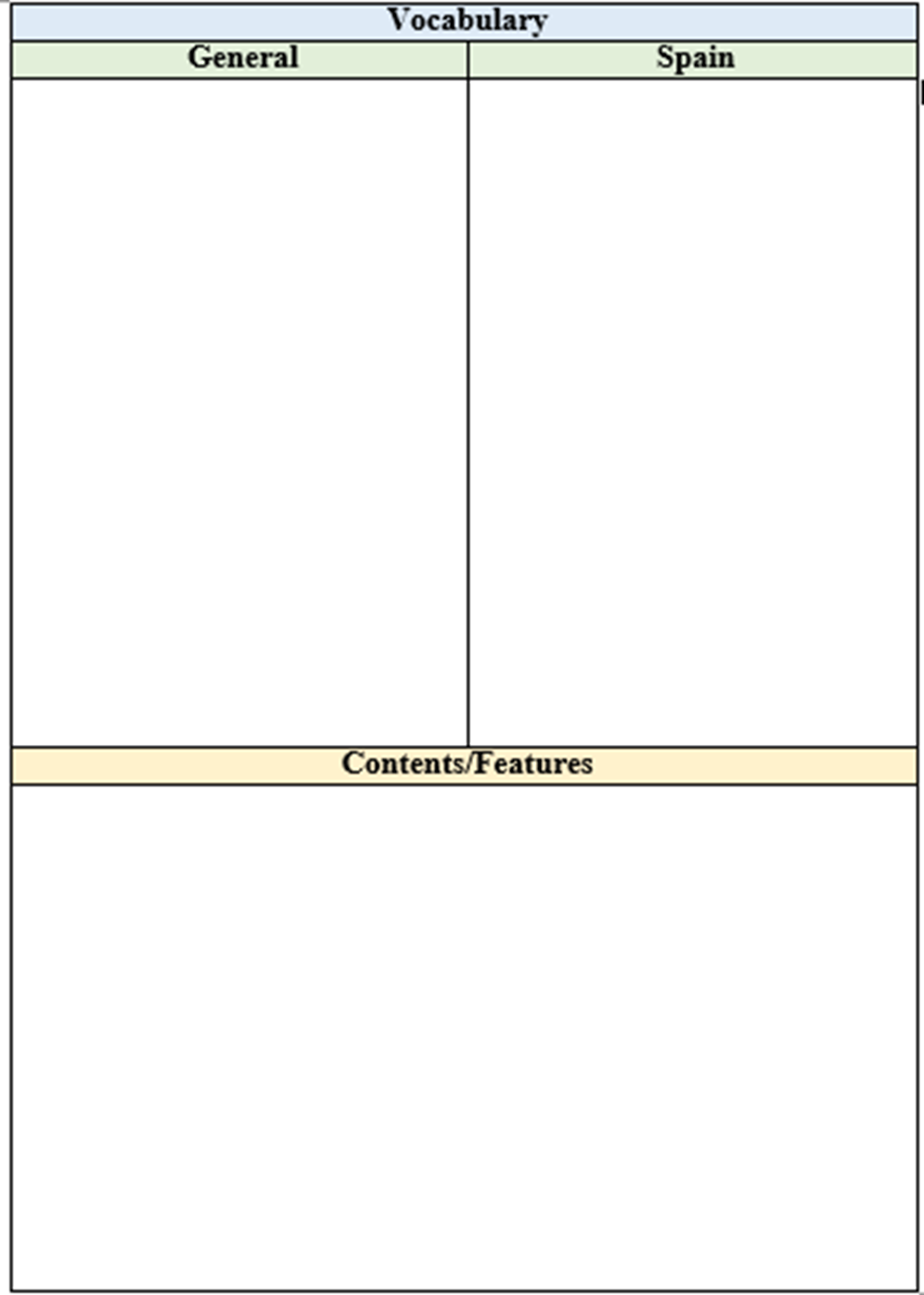 Guided Reading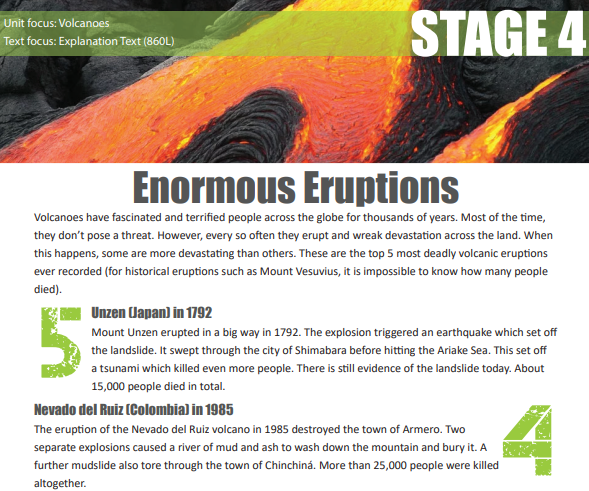 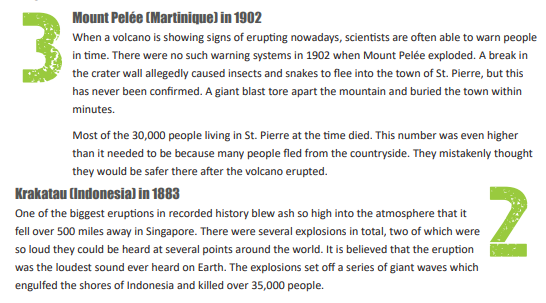 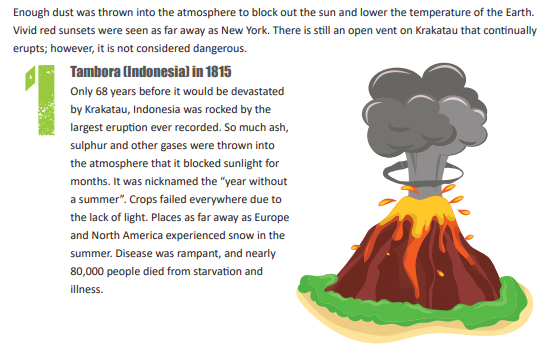 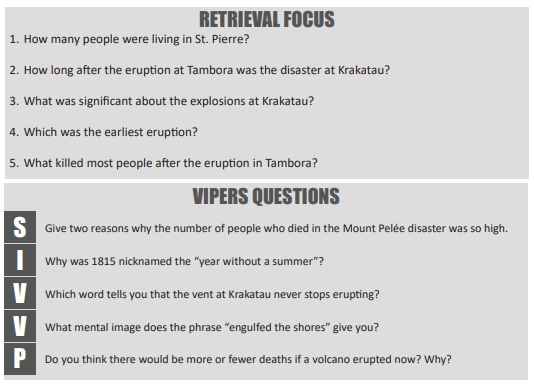 Maths Fluency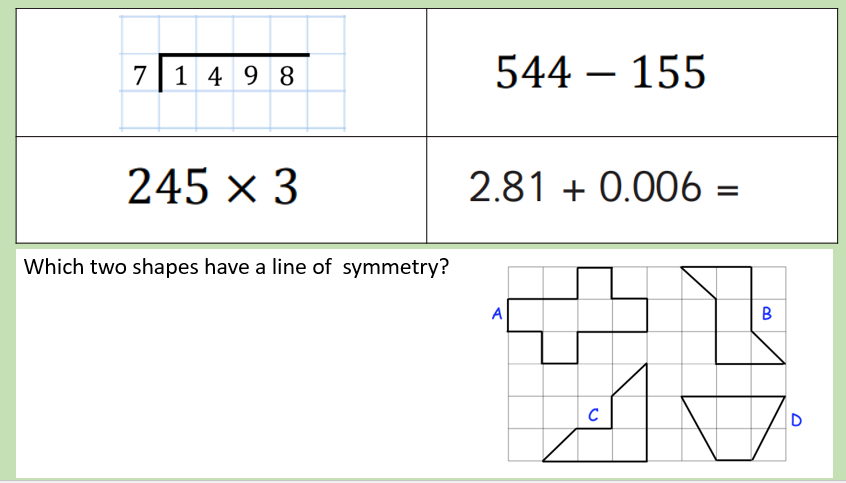 MusicTo sing in cannonOak Academy lessonhttps://teachers.thenational.academy/units/harmony-cf55We are also learning a song for Mrs Gay’s farewell assemblyThe song is:Hannah Montana “I’ll Always Remember You”. (Can be found on You Tube)  Please practice.